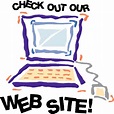 Dear Parents/Guardians,I want to let you know of two important communication tools that I use to help keep you informed of class happenings, curriculum activities, reminders, and events.  The first is the Gifted and Talented Website, which is linked to the Bayport Blue-Point School District’s main webpage under the “Curriculum” tab.  I would like to post pictures of your child from the class activities with your permission.  Please return the bottom portion of this paper if you give your consent for your child to be on the Gifted and Talented website.  Also attached to this form is an invitation for you to sign up for our class on the Remind 101 app. I hope that you will find each of these forms of communication useful throughout the year. It is such a pleasure to work with your children in this program and I am looking forward to the exciting year ahead.  Thanks for your support and feel free to contact me anytime at evlachos@bbpschools.org.Sincerely,Mrs. VlachosGifted and Talented Website Photo Consent Permission Form:Yes, I give my child _______________________________permission to have his or her picture on the Bayport-Blue Point Gifted and Talented website.No, my child ____________________________________may not have his or her picture included on the Bayport Blue Point Gifted and Talented website.